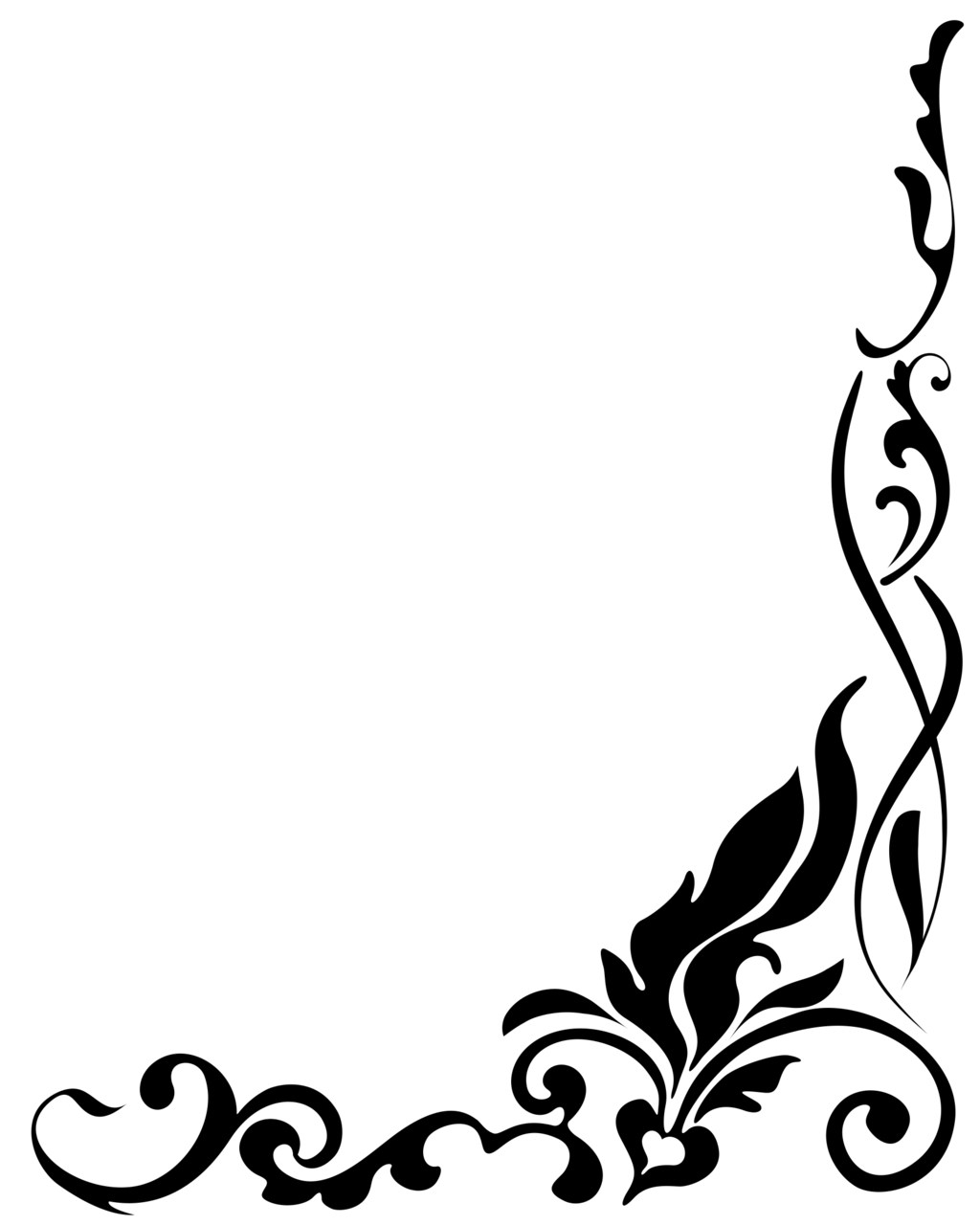 MARINA VILLAGE CONFERENCE CENTERSPECIAL EVENT RENTAL RATES
Rooms marked with (*) have a marina view.Outside catering is permitted.Center may increase damage deposit at its discretion.Events may end no later than midnight, excluding New Year’s Eve.Room rate includes 11am access, 5 hour event time, tables, chairs and dance floor.Additional event hours may be purchased ($100/hour or $200/hour depending on the room).MARINA VILLAGE SPECIAL EVENTS & CONFERENCE CENTER
CEREMONY SITESReceive a $100 discount on a ceremony site if you rent your reception room directly through Marina Village.
Rental includes three hour time block, white wooden arch & 100 white wooden chairs.OPTIONAL RENTAL ITEMS
Prices are subject to availabilityMarina Village Conference Center
1936 Quivira Way, San Diego CA 92109
Phone: 619-222-1620     Fax: 619-222-0634
Email: specialevents@marinavillage.netMarinaVillage.netOpen 7 days per weekWalk-ins welcome1936 Quivira Way, San Diego CA 92109Phone: 619-222-1620    Fax: 619-222-0634RoomSeatsSaturdayFridaySundayMon-ThursDamage DepositBAJA* (5,880 sqft)350$3,600$2,800$2,400$1,800$400CAPTAIN’S (4,000 sqft)280$2,400$1,800$1,600$1,200$400BAYVIEW* (5,400 sqft)250$3,400$2,600$2,200$1,600$400SUNSET* (3,024 sqft)190$2,800$2,500$2,100$1,500$400MARINE* (2,240 sqft)120$1,800$1,400$1,200$1,000$400STARBOARD (1,800 sqft)100$1,200$900$800$650$200DOCKSIDE* (1,600 sqft)80$1,400$1,200$1,100$800$200SPINNAKER*(1,620 sqft)80$1,200$900$800$600$200ANCHOR (1,600 sqft)80$1,000$800$700$550$200CORAL (1,600 sqft)80$1,000$800$700$550$200TERRACE (1,600 sqft)80$1,000$800$700$550$200NAUTICAL (1,200 sqft)60$800$700$600$500$200VINEYARD (1,045 sqft)50$500$400$350$300$200SaturdaySunday-FridayNorth Lawn$700$600South Lawn$700$600Square Linens (white or ivory only)$  12.00 eachHalf-moon Table$  10.00 eachNapkins (white or ivory only)$    1.00 eachScreen$  50.00 eachAdditional White Wood Chairs$    2.25 eachSound System (includes speakers & hand-held corded microphone)$200.00 eachChange/Prep Room$100.00 eachLCD Projector$250.00 eachBelly Bar$  10.00 eachRisers (4’x4’)$  30.00 eachAdditional Banquet Chairs$    3.50 eachHand-held cordless microphone$200.00 each
    Facebook.com/MarinaVillageC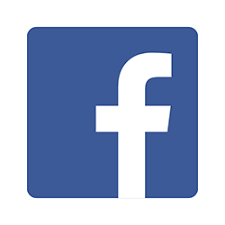 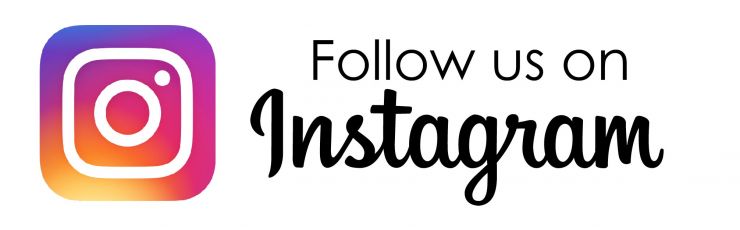 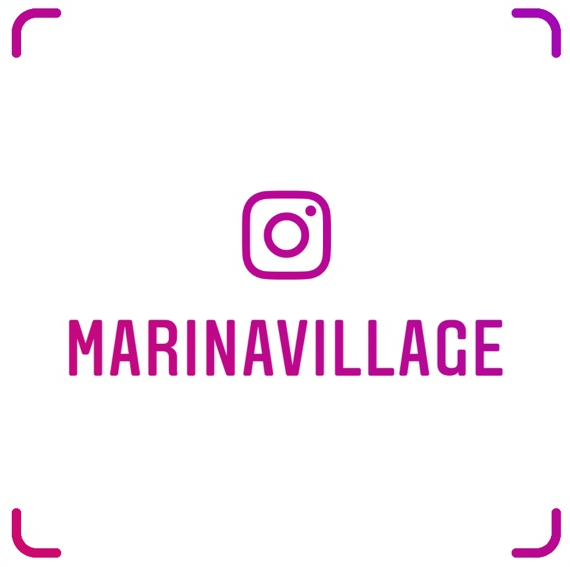 